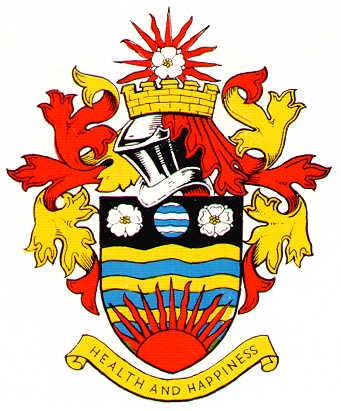 HORNSEA TOWN COUNCILMINUTES OF THE PROCEEDINGS OF A MEETING OF THE HORNSEA TOWN COUNCIL PERSONNEL COMMITTEEHELD ON MONDAY 20TH JUNE 2022Present:  Councillors:	 L Embleton, J Greensmith, and A RobinsonIn attendance J Richardson – Town ClerkApologies for absenceApologies for absence were received from Cllrs C Morgan-Muir and T BunchElection of ChairmanIt was RESOLVED that Cllr L Embleton be elected as Chairman for 2022/2023Election of Vice ChairmanIt was RESOLVED that Cllr C Morgan-Muir be elected as Vice ChairmanDue to the following items involving discussions directly related to individual staff members and others it was RESOLVED that they be taken IN CAMERAApproval of the Minutes of a meeting held on 16th May 2022The Minutes of a meeting held on 16th May were approved as a correct record of proceedings thereatAppraisalsIt was RESOLVED that this matter be deferred to the next meeting pending the attendance of GODetached Youth Worker – updateThe Town Clerk confirmed that this post had been re-advertised – RESOLVED notedProposed apprentice – updateFollowing discussion it was RESOLVED that this post be advertised directly – job advert/person specification/job description to be provided to the committee for approval prior to advertisingHorticultural Operative It was RESOLVED that it be confirmed to MP that this matter continues to be considered by the committeeTraining for CouncillorsIt was RESOLVED that ERYC, Cllr Barbara Jefferson and Cllr John Whittle be asked to provide basic planning training to councilorsWeekend WorkingIt was RESOLVED that GO, MP and RG be invited to attend the next meeting to discuss this matter furtherStaff training – existing/requirements - updateFollowing discussion it was RESOLVED that:-The Town Clerk enquire with ERYC regarding playground inspection trainingThe office be closed for 1 day to enable Manual Handling Training for all staffCosts/budget for “Working on the Highway” training be consideredNext Agenda:  	Lone working			Youth Club - incomeSigned Chairman  …………………………………………………………………………….